Kishchenko Yuliya - Ph.D., Associate Professor, Head of Department of English and Turkish languages. 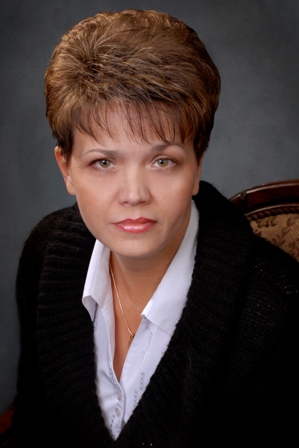 Graduated with honors from Vinnytsa State Pedagogical Institute, Faculty of Foreign Languages, specialty "The English language". Since October 1988 has been working in . Has been holding the post of Head of the Department since September  2000 defended her  PhD. thesis on specialty 13.00.04 - Theory and Methods of Professional Education at the  and Psychology of Professional Education APS of Ukraine (Kyiv). In April 2001 was awarded the academic degree of  PhD (Education).In February 2003 by the decision of the Certifying Board of the Ministry of Education and Science of Ukraine Kishchenko Y. was awarded the rank of associate professor. She has more than 40 published works, including the monograph "Formation of professional teacher`s skill in the educational system of England and Wales", 6 teaching aids, "School experience as one of the main parts of vocational and educational training of a teacher”,  “English textbook on testing  skills and abilities of practical use of English", "Manual for part-time students learning  theoretical and practical disciplines in English", "Introduction into translation (tasks for the term individual work)", "State certification of  Bachelor  degree students”, "Methods of teaching English for school teachers”, among the published works, there are 13 methodical recommendations and more than  40 scientific articles. The circle of her interests includes: modern methods of training English teachers; Methodology of professional training of translators in universities;Theory and practice of consecutive and simultaneous interpretation;Topical issues on contemporary translation.